13.05.2020                                                                                                            kl. VIII aOpracowanie tematu (nie wpisujemy do zeszytu)Trójkąty o kątach 90°, 45°, 45° W geometrii bardzo często wykorzystujemy własności dwóch kluczowych trójkątów prostokątnych, których miary kątów to 45°,45°,90°. Przyjrzyjmy się własnościom tego trójkąta i sprawdźmy co dzięki nim jesteśmy w stanie obliczyć.Własności trójkątów 45°,45°,90°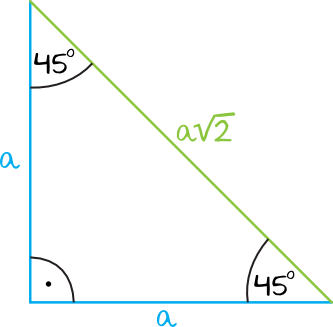 Jeżeli długości przyprostokątnych oznaczymy jako a to przeciwprostokątna będzie miała zawsze długość a. Przy okazji warto zauważyć, że taki trójkąt jest nie tylko prostokątny, ale jest też równoramienny.Przykład: Oblicz obwód trójkąta o kątach 45°,45°,90°, wiedząc że jedna z przyprostokątnych ma miarę 4cm.
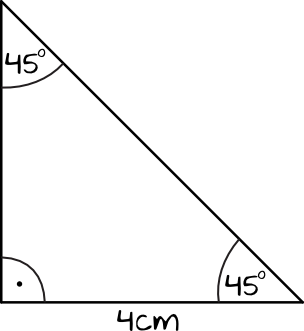 Trójkąt o kątach 45°,45°,90° jest trójkątem równoramiennym, więc tak naprawdę obydwie przyprostokątne mają tą samą miarę a=4cm.
Musimy teraz policzyć tylko długość przeciwprostokątnej, a będzie ona równa . Skoro a=4cm, to nasza przeciwprostokątna ma długość 4Znamy już więc wszystkie wymiary trójkąta, zatem na sam koniec musimy obliczyć jeszcze jego obwód:Ob. = 4cm + 4cm + 4 = 8cm + 4Dla lepszego zrozumienia tematu, proponuję film:https://www.youtube.com/watch?v=HeRHc2SiYFg(Wpisujemy do zeszytu.) Temat: Trójkąty o kątach  90°, 45°, 45°Zad. 1 Oblicz obwód podanego trójkąta: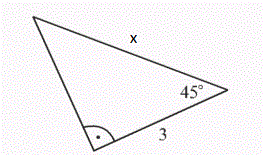 Zad.2  (Wykonują tylko chłopcy zdający egzamin)  Oblicz pole trójkąta o kątach 45°,45°, wiedząc że przeciwprostokątna ma długość 6 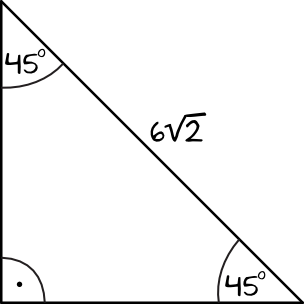 (Nie wpisujemy do zeszytu)Zadania wykonaj w zeszycie, jeżeli z którymś zadaniem masz problem to poproś o pomoc rodzica lub je pomnij. Zadania odeślij do godziny 16.00 (email lub zdjęcie  bw7406@gmail.com)Podkreśl właściwe lub napisz literkę a, b, lub c w kwadracie przy temacieCzy zadania wykonałeś:A. samodzielnie,B. z niewielką pomocą członków rodziny,C. z dużą pomocą członków rodziny.